kiko Yosano  1878 - 1942Poetisa japonesa de fecundidad admirable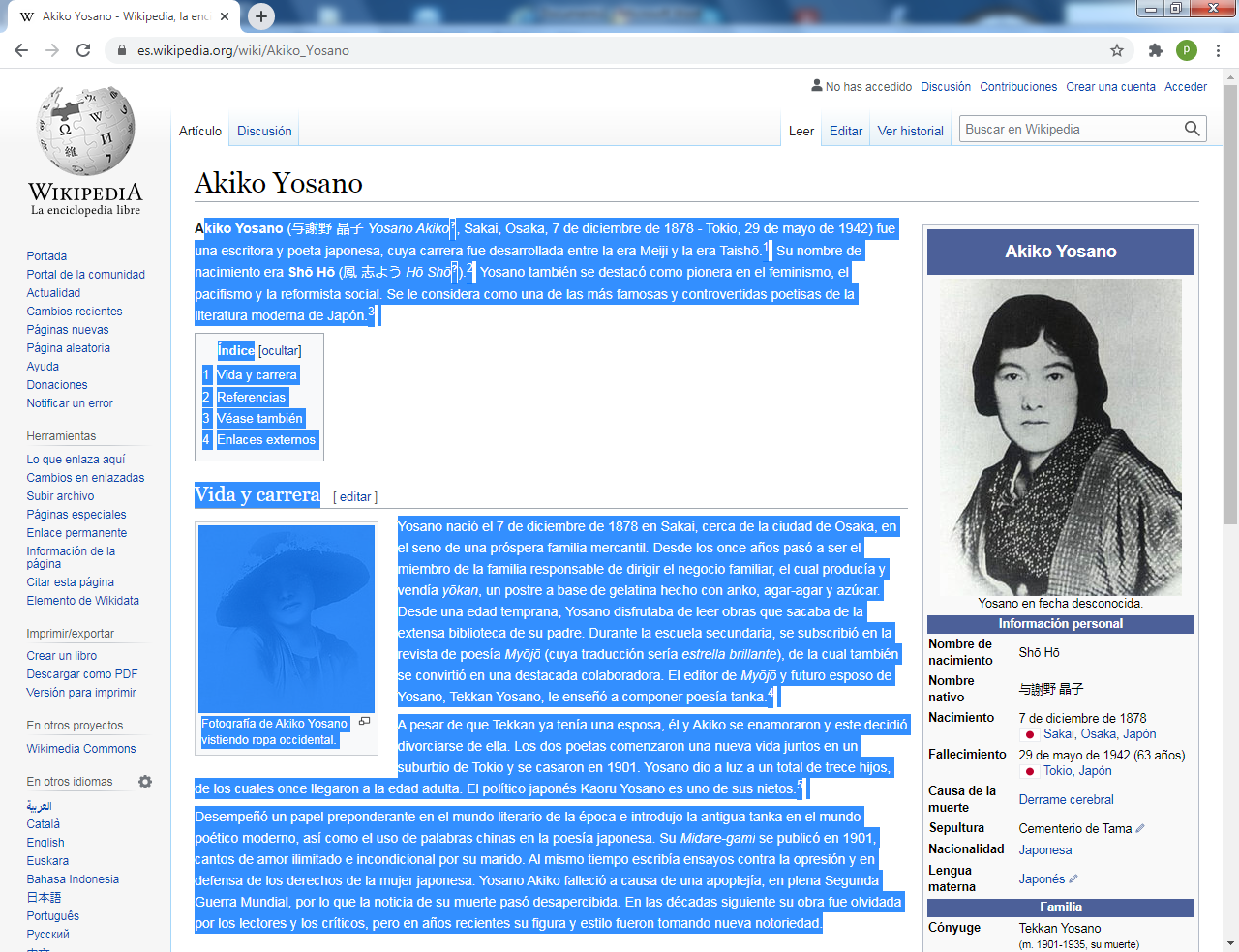 (与謝野 晶子 Yosano Akiko, Sakai, Osaka, 7 de diciembre de 1878 - Tokio, 29 de mayo de 1942) Fue una escritora y poeta japonesa, cuya carrera fue desarrollada entre la era Meiji y la era Taishō. ​ Su nombre de nacimiento era Shō Hō (鳳 志よう Hō Shō?).​ Yosa no también se destacó como pionera en el feminismo, el pacifismo y la reformista social. Se le considera como una de las más famosas y controvertidas poetisas de la literatura moderna de Japón. ​   Yosano nació el 7 de diciembre de 1878 en Sakai, cerca de la ciudad de Osaka, en el seno de una próspera familia mercantil. Desde los once años pasó a ser el miembro de la familia responsable de dirigir el negocio familiar, el cual producía y vendía yōkan, un postre a base de gelatina hecho con anko, agar-agar y azúcar.   Desde una edad temprana, Yosano disfrutaba de leer obras que sacaba de la extensa biblioteca de su padre. Durante la escuela secundaria, se subscribió en la revista de poesía Myōjō (cuya traducción sería estrella brillante), de la cual también se convirtió en una destacada colaboradora. El editor de Myōjō y futuro esposo de Yosano, Tekkan Yosano, le enseñó a componer poesía tanka. ​   A pesar de que Tekkan ya tenía una esposa, él y Akiko se enamoraron y este decidió divorciarse y asociarse amorosamente con de ella. Los dos poetas comenzaron una nueva vida juntos en un suburbio de Tokio y se casaron en 1901. Yosano dio a luz a un total de trece hijos, de los cuales once llegaron a la edad adulta. El político japonés Kaoru Yosano es uno de sus nietos​Desempeñó un papel preponderante en el mundo literario de la época e introdujo la antigua tanka en el mundo poético moderno, así como el uso de palabras chinas en la poesía japonesa.   Su Midare-gami se publicó en 1901, cantos de amor ilimitado e incondicional por su marido. Al mismo tiempo escribía ensayos contra la opresión y en defensa de los derechos de la mujer japonesa.   Yosano Akiko falleció a causa de una apoplejía, en plena Segunda Guerra Mundial, por lo que la noticia de su muerte pasó desapercibida. En las décadas siguiente su obra fue olvidada por los lectores y los críticos, pero en años recientes su figura y estilo fueron tomando nueva notoriedad.